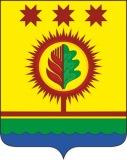 Об утверждении Порядка размещения сведений о доходах, расходах, об имуществе и обязательствах имущественного характера лиц, замещающих  должности муниципальной службы в администрации Шумерлинского муниципального округа, и членов их семей в информационно-телекоммуникационной сети «Интернет» на официальном сайте Шумерлинского муниципального округа и предоставления этих сведений средствам массовой информации для опубликованияВ соответствии с Федеральными законами от 25.12.2008 № 273-ФЗ «О противодействии коррупции», от 03.12.2012 № 230-ФЗ «О контроле за соответствием расходов лиц, замещающих государственные должности, и иных лиц их доходам», Указом Президента Российской Федерации от 08.07.2013 № 613 «Вопросы противодействия коррупции», постановлением администрации Шумерлинского муниципального округа от _________ № ______ «Об утверждении Положения о предоставлении гражданами, претендующими на замещение должностей муниципальной службы и лицами, замещающими должности муниципальной службы в администрации Шумерлинского муниципального округа, сведений о расходах, доходах, об имуществе и обязательствах имущественного характера, а также о расходах, доходах, об имуществе и обязательствах имущественного характера своих супруги (супруга) и несовершеннолетних детей» администрация Шумерлинского муниципального округа постановляет:1. Утвердить Порядок размещения сведений о доходах, расходах, об имуществе и обязательствах имущественного характера лиц, замещающих  должности муниципальной службы в администрации Шумерлинского муниципального округа, и членов их семей в информационно-телекоммуникационной сети «Интернет» на официальном сайте Шумерлинского муниципального округа и предоставления этих сведений средствам массовой информации для опубликования (далее – Порядок).2.   Признать утратившими силу:постановление администрации Шумерлинского района 30.08.2013 № 480 «Об утверждении Порядка размещения сведений о доходах, о расходах, об имуществе и обязательствах имущественного характера лиц, замещающих должности муниципальной службы в администрации Шумерлинского района, и членов их семей в сети Интернет на официальном сайте Шумерлинского района и предоставления этих сведений средствам массовой информации для опубликования»;постановление администрации Шумерлинского района от 11.03.2014 № 111 «О внесении изменений в Порядок размещения сведений о доходах, расходах, об имуществе и обязательствах имущественного характера лиц, замещающих должности муниципальной службы в администрации Шумерлинского района, и членов их семей в сети Интернет на официальном сайте Шумерлинского района и предоставления этих сведений средствам массовой информации для опубликования»;постановление администрации Шумерлинского района от 09.12.2020 № 682 «О внесении изменения в постановление администрации Шумерлинского района от 30.08.2013 № 480 «Об утверждении порядка размещения сведений о доходах, расходах, об имуществе и обязательствах имущественного характера лиц, замещающих должности муниципальной службы в администрации Шумерлинского района, и членов их семей в сети интернет на официальном сайте Шумерлинского района и предоставления этих сведений средствам массовой информации для опубликования»»;постановление администрации Шумерлинского района от 30.12.2020 № 750 «О внесении изменения в постановление администрации Шумерлинского района от 30.08.2013 № 480 «Об утверждении порядка размещения сведений о доходах, расходах, об имуществе и обязательствах имущественного характера лиц, замещающих должности муниципальной службы в администрации Шумерлинского района, и членов их семей в сети интернет на официальном сайте Шумерлинского района и предоставления этих сведений средствам массовой информации для опубликования»»;постановление администрации Большеалгашинского сельского поселения Шумерлинского района от 16.06.2014 № 37 «Об утверждении Порядка размещения сведений о доходах, расходах, об имуществе и обязательствах имущественного характера лиц, замещающих должности муниципальной службы в администрации Большеалгашинского сельского поселения Шумерлинского района, и членов их семей в сети Интернет на официальном сайте Большеалгашинского сельского поселения Шумерлинского района и предоставления этих сведений средствам массовой информации для опубликования»;постановление администрации Большеалгашинского сельского поселения Шумерлинского района от 30.12.2020 № 71 «О внесении изменения в постановление администрации Большеалгашинского сельского поселения от 16.06.2020 № 37 «Об утверждении порядка размещения сведений о доходах, расходах, об имуществе и обязательствах имущественного характера лиц, замещающих должности муниципальной службы в администрации Большеалгашинского сельского поселения Шумерлинского района, и членов их семей в сети интернет на официальном сайте Большеалгашинского сельского поселения Шумерлинского района и предоставления этих сведений средствам массовой информации для опубликования»»; постановление администрации Егоркинского сельского поселения Шумерлинского района от 29.08.2013 № 54 «Об утверждении Порядка размещения сведений о доходах, расходах, об имуществе и обязательствах имущественного характера лиц, замещающих должности муниципальной службы в администрации Егоркинского сельского поселения Шумерлинского района, и членов их семей в сети Интернет на официальном сайте Егоркинского сельского поселения Шумерлинского района и предоставления этих сведений средствам массовой информации для опубликования»; постановление администрации Егоркинского сельского поселения Шумерлинского района от 19.10.2015 № 49 «О внесении изменений в постановление администрации Егоркинского сельского поселения от 29.08.2013 № 54 «Об утверждении Порядка размещения сведений о доходах, расходах, об имуществе и обязательствах имущественного характера лиц, замещающих должности муниципальной службы в администрации Егоркинского сельского поселения Шумерлинского района, и членов их семей в сети Интернет на официальном сайте Егоркинского сельского поселения Шумерлинского района и предоставления этих сведений средствам массовой информации для опубликования»»;постановление администрации Егоркинского сельского поселения Шумерлинского района от 28.10.2020 № 74 «О внесении изменения в постановление администрации Егоркинского сельского поселения Шумерлинского района от 29.08.2013 № 54 «Об утверждении порядка размещения сведений о доходах, расходах, об имуществе и обязательствах имущественного характера лиц, замещающих должности муниципальной службы в администрации Егоркинского сельского поселения Шумерлинского района, и членов их семей в сети интернет на официальном сайте Егоркинского сельского поселения Шумерлинского района и предоставления этих сведений средствам массовой информации для опубликования»»;постановление администрации Егоркинского сельского поселения Шумерлинского района от 30.12.2020 № 89 «О внесении изменения в постановление администрации Егоркинского сельского поселения от 29.08.2013г. № 54 «Об утверждении порядка размещения сведений о доходах, расходах, об имуществе и обязательствах имущественного характера лиц, замещающих должности муниципальной службы в администрации Егоркинского сельского поселения Шумерлинского района, и членов их семей в сети интернет на официальном сайте Егоркинского сельского поселения Шумерлинского района и предоставления этих сведений средствам массовой информации для опубликования»»;постановление администрации Краснооктябрьского сельского поселения Шумерлинского района от 23.09.2019 № 54 «Об утверждении Порядка размещения сведений о доходах, расходах, об имуществе и обязательствах имущественного характера лиц, замещающих должности муниципальной службы в администрации Краснооктябрьского сельского поселения Шумерлинского района, и членов их семей в информационно-телекоммуникационной сети Интернет на официальном сайте Краснооктябрьского сельского поселения Шумерлинского района и предоставления этих сведений средствам массовой информации для опубликования»;постановление администрации Краснооктябрьского сельского поселения Шумерлинского района от 03.11.2020 № 81 «О внесении изменения в постановление администрации Шумерлинского района от 23.09.2019г. № 54 «Об утверждении порядка размещения сведений о доходах, расходах, об имуществе и обязательствах имущественного характера лиц, замещающих должности муниципальной службы в администрации Шумерлинского района, и членов их семей в сети интернет на официальном сайте Шумерлинского района и предоставления этих сведений средствам массовой информации для опубликования»»;постановление администрации Краснооктябрьского сельского поселения Шумерлинского района от 25.12.2020 № 103 «О внесении изменения в постановление администрации Краснооктябрьского сельского поселения от 23.09.2019 № 54 «Об утверждении порядка размещения сведений о доходах, расходах, об имуществе и обязательствах имущественного характера лиц, замещающих должности муниципальной службы в администрации Краснооктябрьского сельского поселения Шумерлинского района, и членов их семей в сети интернет на официальном сайте Краснооктябрьского сельского поселения Шумерлинского района и предоставления этих сведений средствам массовой информации для опубликования»»;постановление администрации Магаринского сельского поселения Шумерлинского района от 13.08.2013 № 43 «Об утверждении Порядка размещения сведений о доходах, расходах, об имуществе и обязательствах имущественного характера лиц, замещающих должности муниципальной службы в администрации Магаринского сельского поселения Шумерлинского района, и членов их семей в сети Интернет на официальном сайте Магаринского сельского поселения Шумерлинского района и предоставления этих сведений средствам массовой информации для опубликования»;постановление администрации Магаринского сельского поселения Шумерлинского района от 14.08.2018 № 13 «О внесении изменений в постановление администрации Магаринского сельского поселения Шумерлинского района от 13.08.2013 № 43 «Об утверждении Порядка размещения сведений о доходах, расходах, об имуществе и обязательствах имущественного характера лиц, замещающих должности муниципальной службы в администрации Магаринского сельского поселения Шумерлинского района, и членов их семей в сети Интернет на официальном сайте Магаринского сельского поселения Шумерлинского района и предоставления этих сведений средствам массовой информации для опубликования»»;постановление администрации Магаринского сельского поселения Шумерлинского района от 30.12.2020 № 101 «О внесении изменения в постановление администрации Магаринского сельского поселения от 13.08.2013 № 43 «Об утверждении порядка размещения сведений о доходах, расходах, об имуществе и обязательствах имущественного характера лиц, замещающих должности муниципальной службы в администрации Магаринского сельского поселения Шумерлинского района, и членов их семей в сети интернет на официальном сайте Магаринского сельского поселения Шумерлинского района и предоставления этих сведений средствам массовой информации для опубликования»»;постановление администрации Нижнекумашкинского сельского поселения Шумерлинского района от 30.08.2013 № 66 «Об утверждении Порядка размещения сведений о доходах, расходах, об имуществе и обязательствах имущественного характера лиц, замещающих муниципальные должности, должности муниципальной службы Нижнекумашкинского сельского поселения Шумерлинского района, и членов их семей на официальном сайте Нижнекумашкинского сельского поселения Шумерлинского района и предоставления этих сведений средствам массовой информации для опубликования»;постановление администрации Нижнекумашкинского сельского поселения Шумерлинского района от 26.09.2014 № 60 «О внесении изменений в Порядок размещения сведений о доходах, расходах, об имуществе и обязательствах имущественного характера лиц, замещающих муниципальные должности, должности муниципальной службы Нижнекумашкинского сельского поселения Шумерлинского района, и членов их семей на официальном сайте Нижнекумашкинского сельского поселения Шумерлинского района и предоставления этих сведений средствам массовой информации для опубликования»;постановление администрации Нижнекумашкинского сельского поселения Шумерлинского района от 30.12.2020 № 87 «О внесении изменения в постановление администрации Нижнекумашкинского сельского поселения от 30.08.2013 № 66 «Об утверждении порядка размещения сведений о доходах, расходах, об имуществе и обязательствах имущественного характера лиц, замещающих должности муниципальной службы в администрации Нижнекумашкинского сельского поселения Шумерлинского района, и членов их семей в сети интернет на официальном сайте Нижнекумашкинского сельского поселения Шумерлинского района и предоставления этих сведений средствам массовой информации для опубликования»»;постановление администрации Русско-Алгашинского сельского поселения Шумерлинского района от 30.06.2014 № 54 «Об утверждении Порядка размещения сведений о доходах, расходах, об имуществе и обязательствах имущественного характера лиц, замещающих должности муниципальной службы в администрации Русско-Алгашинского сельского поселения Шумерлинского района, и членов их семей в сети Интернет на официальном сайте Русско-Алгашинского сельского поселения Шумерлинского района и предоставления этих сведений средствам массовой информации для опубликования»;постановление администрации Русско-Алгашинского сельского поселения Шумерлинского района от 29.12.2020 № 76 «О внесении изменения в постановление администрации Русско-Алгашинского сельского поселения от 03.11.2020 № 64 «Об утверждении порядка размещения сведений о доходах, расходах, об имуществе и обязательствах имущественного характера лиц, замещающих должности муниципальной службы в администрации Русско-Алгашинского сельского поселения Шумерлинского района, и членов их семей в сети интернет на официальном сайте Русско-Алгашинского сельского поселения Шумерлинского района и предоставления этих сведений средствам массовой информации для опубликования»»;постановление администрации Торханского сельского поселения Шумерлинского района от 26.08.2013 № 51 «Об утверждении Порядка размещения сведений о доходах, расходах, об имуществе и обязательствах имущественного характера лиц, замещающих должности муниципальной службы в администрации Торханского сельского поселения, и членов их семей в сети Интернет на официальном сайте Торханского сельского поселения и предоставления этих сведений средствам массовой информации для опубликования»;постановление администрации Торханского сельского поселения Шумерлинского района от 26.08.2013 № 51 «О внесении изменений в постановление администрации Торханского поселения от 26.08.2013 № 51»;постановление администрации Торханского сельского поселения Шумерлинского района от 29.12.2020 № 92 «О внесении изменения в постановление администрации Торханского сельского поселения от 26.08.2013 № 51 «Об утверждении порядка размещения сведений о доходах, расходах, об имуществе и обязательствах имущественного характера лиц, замещающих должности муниципальной службы в администрации Торханского сельского поселения Шумерлинского района, и членов их семей в сети интернет на официальном сайте Торханского сельского поселения Шумерлинского района и предоставления этих сведений средствам массовой информации для опубликования»»;постановление администрации Туванского сельского поселения Шумерлинского района от 28.08.2013 № 34 «Об утверждении Порядка размещения сведений о доходах, расходах, об имуществе и обязательствах имущественного характера лиц, замещающих должности муниципальной службы в администрации Туванского сельского поселения Шумерлинского района, и членов их семей в сети Интернет на официальном сайте Туванского сельского поселения Шумерлинского района и предоставления этих сведений средствам массовой информации для опубликования»;постановление администрации Туванского сельского поселения Шумерлинского района от 24.11.2014 № 77 «О внесении изменений в постановление администрации Туванского поселения от 28.08.2013 № 34»;постановление администрации Туванского сельского поселения Шумерлинского района от 30.12.2020 № 95 «О внесении изменения в постановление администрации Туванского сельского поселения от 28.08.2013 № 34 «Об утверждении порядка размещения сведений о доходах, расходах, об имуществе и обязательствах имущественного характера лиц, замещающих должности муниципальной службы в администрации Туванского сельского поселения Шумерлинского района, и членов их семей в сети интернет на официальном сайте Туванского сельского поселения Шумерлинского района и предоставления этих сведений средствам массовой информации для опубликования»»;постановление администрации Ходарского сельского поселения Шумерлинского района от 30.08.2013 № 55 «Об утверждении Порядка размещения сведений о доходах, расходах, об имуществе и обязательствах имущественного характера лиц, замещающих должности муниципальной службы в администрации Ходарского сельского поселения Шумерлинского района, и членов их семей в сети Интернет на официальном сайте Ходарского сельского поселения Шумерлинского района и предоставления этих сведений средствам массовой информации для опубликования»;постановление администрации Ходарского сельского поселения Шумерлинского района от 30.10.2015 № 88 «О внесении изменений в постановление администрации Ходарского сельского поселения от 30.08.2013 № 55 «Об утверждении Порядка размещения сведений о доходах, расходах, об имуществе и обязательствах имущественного характера лиц, замещающих должности муниципальной службы в администрации Ходарского сельского поселения Шумерлинского района, и членов их семей в сети Интернет на официальном сайте Ходарского сельского поселения Шумерлинского района и предоставления этих сведений средствам массовой информации для опубликования»»;постановление администрации Ходарского сельского поселения Шумерлинского района от 26.12.2020 № 82 «О внесении изменения в постановление администрации Ходарского сельского поселения от 30.08.2013 № 55 «Об утверждении Порядка размещения сведений о доходах, расходах, об имуществе и обязательствах имущественного характера лиц, замещающих муниципальные должности, должности муниципальной службы администрации Ходарского сельского поселения, и членов их семей на официальном сайте администрации Ходарского сельского поселения и предоставления этих сведений администрацией Ходарского сельского поселения средствам массовой информации для опубликования»»;постановление администрации Шумерлинского сельского поселения Шумерлинского района от 26.07.2013 № 50 «Об утверждении Порядка размещения сведений о доходах, расходах, об имуществе и обязательствах имущественного характера лиц, замещающих муниципальные должности, должности муниципальной службы в администрации Шумерлинского сельского поселения Шумерлинского района, и членов их семей на официальном сайте Шумерлинского сельского поселения Шумерлинского района и предоставления этих сведений средствам массовой информации для опубликования»;постановление администрации Шумерлинского сельского поселения Шумерлинского района от 29.08.2013 № 54 «О внесении изменений в постановление администрации Шумерлинского сельского поселения Шумерлинского района от 26.07.2013 г. № 50»;постановление администрации Шумерлинского сельского поселения Шумерлинского района от 14.01.2021 № 2 «О внесении изменения в постановление администрации Шумерлинского сельского поселения от 26.07.2013 № 50 «Об утверждении порядка размещения сведений о доходах, расходах, об имуществе и обязательствах имущественного характера лиц, замещающих должности муниципальной службы в администрации Шумерлинского сельского поселения Шумерлинского района, и членов их семей в сети интернет на официальном сайте Шумерлинского сельского поселения Шумерлинского района и предоставления этих сведений средствам массовой информации для опубликования»»;постановление администрации Юманайского сельского поселения Шумерлинского района от 29.08.2013 № 59 «Об утверждении Порядка размещения сведений о доходах, расходах, об имуществе и обязательствах имущественного характера лиц, замещающих должности муниципальной службы в администрации Юманайского сельского поселения Шумерлинского района, и членов их семей в сети Интернет на официальном сайте Юманайского сельского поселения Шумерлинского района и предоставления этих сведений средствам массовой информации для опубликования»;постановление администрации Юманайского сельского поселения Шумерлинского района от 15.10.2015 № 39 «О внесении изменений в постановление администрации Юманайского сельского поселения от 29.08.2013 № 59 «Об утверждении Порядка размещения сведений о доходах, расходах, об имуществе и обязательствах имущественного характера лиц, замещающих должности муниципальной службы в администрации Юманайского сельского поселения Шумерлинского района, и членов их семей в сети Интернет на официальном сайте Юманайского сельского поселения Шумерлинского района и предоставления этих сведений средствам массовой информации для опубликования»»;постановление администрации Юманайского сельского поселения Шумерлинского района от 30.12.2020 № 78 «О внесении изменения в постановление администрации Юманайского сельского поселения от 29.08.2013 № 59 «Об утверждении порядка размещения сведений о доходах, расходах, об имуществе и обязательствах имущественного характера лиц, замещающих должности муниципальной службы в администрации Юманайского сельского поселения Шумерлинского района, и членов их семей в сети интернет на официальном сайте Юманайского сельского поселения Шумерлинского района и предоставления этих сведений средствам массовой информации для опубликования»».3. Настоящее постановление вступает в силу после его официального опубликования в информационном издании «Вестник Шумерлинского района» и подлежит размещению на официальном сайте Шумерлинского муниципального округа в информационно-телекоммуникационной сети «Интернет».Глава Шумерлинскогомуниципального округа Чувашской Республики                                                                        Л.Г. Рафинов                                                                                                Приложение к постановлению администрации Шумерлинского муниципального округа                                                                         от ____.___.2022  № ____Порядокразмещения сведений о доходах, расходах, об имуществе и обязательствах имущественного характера лиц, замещающих должности муниципальной службы в администрации Шумерлинского муниципального округа, и членов их семей в информационно-телекоммуникационной сети «Интернет» на официальном сайте Шумерлинского муниципального округа и предоставления этих сведений средствам массовой информации для опубликования1. Настоящий порядок устанавливает обязанность администрации Шумерлинского муниципального округа по размещению сведений о доходах, расходах, об имуществе и обязательствах имущественного характера лиц, замещающих должности муниципальной службы в администрации Шумерлинского муниципального округа, их супругов и несовершеннолетних детей в информационно-телекоммуникационной сети «Интернет» на официальном сайте Шумерлинского муниципального округа  (далее – официальный сайт), а также по предоставлению этих сведений средствам массовой информации для опубликования в связи с их запросами.2. На официальном сайте размещаются и средствам массовой информации предоставляются для опубликования следующие сведения о доходах, расходах, об имуществе и обязательствах имущественного характера:а) перечень объектов недвижимого имущества, принадлежащих лицу, замещающему должность муниципальной службы в администрации Шумерлинского муниципального округа, его супруге (супругу) и несовершеннолетним детям на праве собственности или находящихся в их пользовании, с указанием вида, площади и страны расположения каждого из них;б) перечень транспортных средств, с указанием вида и марки, принадлежащих на праве собственности лицу, замещающему должность муниципальной службы в администрации Шумерлинского муниципального округа, его супруге (супругу) и несовершеннолетним детям;в) декларированный годовой доход лица, замещающего должность муниципальной службы в администрации Шумерлинского муниципального округа, его супруги (супруга) и несовершеннолетних детей;г) сведения об источниках получения средств, за счет которых совершены сделки (совершена сделка) по приобретению земельного участка, другого объекта недвижимого имущества, транспортного средства, ценных бумаг (долей участия, паев в уставных (складочных) капиталах организаций), цифровых финансовых активов, цифровой валюты, если общая сумма таких сделок (сумма такой сделки) превышает общий доход служащего (работника) и его супруги (супруга) за три последних года, предшествующих отчетному периоду.3. В размещаемых на официальном сайте и предоставляемых средствам массовой информации для опубликования сведениях о доходах, расходах об имуществе и обязательствах имущественного характера запрещается указывать:а) иные сведения (кроме указанных в пункте 2 настоящего порядка) о доходах лица, замещающего должность муниципальной службы в администрации Шумерлинского муниципального округа, его супруги (супруга) и несовершеннолетних детей, об имуществе, принадлежащем на праве собственности названным лицам, и об их обязательствах имущественного характера;б) персональные данные супруги (супруга), детей и иных членов семьи лица, замещающего должность муниципальной службы в администрации Шумерлинского муниципального округа;в) данные, позволяющие определить место жительства, почтовый адрес, телефон и иные индивидуальные средства коммуникации лица, замещающего должность муниципальной службы в администрации Шумерлинского муниципального округа, его супруги (супруга) и иных членов семьи;г) данные, позволяющие определить местонахождение объектов недвижимого имущества, принадлежащих лицу, замещающему должность муниципальной службы в администрации Шумерлинского муниципального округа, его супруге (супругу), детям, иным членам семьи на праве собственности или находящихся в их пользовании;д) информацию, отнесенную к государственной тайне или являющуюся конфиденциальной.4. Сведения о доходах, расходах, об имуществе и обязательствах имущественного характера, указанные в пункте 2 настоящего порядка, находятся на официальном сайте Шумерлинского муниципального округа  и ежегодно обновляются в течение 14 рабочих дней со дня истечения срока, установленного для их подачи.5. Размещение на официальном сайте сведений о доходах, расходах, об имуществе и обязательствах имущественного характера, указанных в пункте 2 настоящего порядка, представленных лицами, замещающими должности муниципальной службы в администрации Шумерлинского муниципального округа, обеспечивается отделом организационно-контрольной и кадровой работы администрации Шумерлинского муниципального округа, который:1) в течение трех рабочих дней со дня поступления запроса от средства массовой информации сообщают о нем лицу, замещающему должность муниципальной службы, в отношении которого поступил запрос;2) в течение семи рабочих дней со дня поступления запроса от средства массовой информации обеспечивают предоставление ему сведений, указанных в пункте 2 настоящего порядка, в том случае, если запрашиваемые сведения отсутствуют на официальном сайте.6. Должностное лицо отдела организационно-контрольной и кадровой работы администрации Шумерлинского муниципального округа, обеспечивающее размещение сведений о доходах, расходах, об имуществе и обязательствах имущественного характера на официальном сайте и их представление средствам массовой информации для опубликования, несет ответственность в соответствии с законодательством Российской Федерации за несоблюдение настоящего порядка, а также за разглашение сведений, отнесенных к государственной тайне или являющихся конфиденциальными.ЧĂВАШ  РЕСПУБЛИКИЧУВАШСКАЯ РЕСПУБЛИКА ÇĚМĚРЛЕ МУНИЦИПАЛЛĂОКРУГĔН АДМИНИСТРАЦИЙĚ       ЙЫШĂНУ___.___.2022 ____ № Çемěрле хулиАДМИНИСТРАЦИЯШУМЕРЛИНСКОГО МУНИЦИПАЛЬНОГО ОКРУГА ПОСТАНОВЛЕНИЕ____.___.2022 № ____город Шумерля